Óravázlat(olvasás-szövegértés)Tanító: Pusztai EszterIskola, osztály: Bocskai István Általános Iskola és Alapfokú Művészeti Iskola Hajdúnánás    2. e osztályFeldolgozott mese: Inczédy Tamás: A Fényes Külsőségek Országa (Megjelent: Szitakötő folyóirat 2014/4)Óra eleji szervezés:Eszközök előkészítése RÁHANGOLÁSSzókincsbővítés, közmondás aktualizálása: Nagyméretű szókártyán, a táblán: NEM MIND ARANY, AMI FÉNYLIK – jelentés megbeszélése (szó szerint, átvitt értelemben majd egy-egy példa a saját életükből vagy korábban olvasott mesékből)  – csoportmunka, majd együttes megbeszélés. Ellentétes jelentésű szavak ( interaktív- Kösd össze! ) - frontálisCélkitűzés: A mai órán olyan mesével ismerkedünk meg, melyben a széppel, a csúnyával, a jóval, a rosszal találkozhatunk.JELENTÉSTEREMTÉSElőzetes címvizsgálat: Jóslás cím alapján: Miről szólhat a mese? – néhány  feltételezés meghallgatása.Szómagyarázat Ismeretlen szó párosítása a magyarázatával páros munka- megbeszélés-jutalmazásIsmerkedés a szöveggel a,Tanítói bemutató olvasásb, Összerakósdi: a történet részekre esett szét, összekeveredtek a darabjai, nektek kell összeraknotok.Segítség: az utolsó mondat – csoportmunkaEllenőrzés (fénymásolt lapon a teljes mese)- jutalmazásOlvassuk el a mesét! – mindenki egy mondatot olvas.       Utólagos címvizsgálat: Kinek sikerült legjobban megjósolni a mese tartalmát? – beszélgetésÚj cím adása: Adjatok új címet a mesének! – csoportmunka Mi jut eszedbe? (szó, kifejezés, mondat)a,  Fényes Külsőségek Országáról (osztály egyik fele)b, a csúnyák országáról (osztály másik fele)A KÜLSŐ ÉS A BELSŐ ELLENTÉTE! (1. számú melléklet)c, Mondjatok olyan részeket a meséből, melyben az látszik, hogy a „csúnyák” is kezdtek hasonlítani a „szépekhez”, és fordítva! (FOTÓ MELLÉKLET!)Szövegértés ellenőrzése: Állapítsátok meg a szöveggel kapcsolatos állításokról, hogy igazak vagy hamisak!- egyéni munka (IGAZ-HAMIS kártyák felmutatása)- dicséretBelső hang: Beszéljétek meg, mit gondolhatott magában a szépek követe, miközben vándorolt a csúnyák országa felé a Fényes Külsőségek Országa kérésével!  A választ a szóvivőktől kérem! – csoportmunka-jutalmazásNémajáték: A meséből kivett megadott részt kell csak mozdulatokkal megjeleníteni a csoportoknak, majd felkészülés után előadni. Mindig a következő csoport próbálja kitalálni, melyik részt játszották el. - jutalmazásREFLEKTÁLÁSEgyetértés játék Olyan megállapításokat kell tennetek a mese alapján, amelyekkel mindannyian egyet tudtok érteni. – csoportmunka, majd közös ellenőrzés. Visszatérés a közmondásra: Vajon miért ezt választottam? – beszélgetés. Otthoni feladat: illusztráció készítése Az óra értékelése: a/ tanítói  b/ tanulói  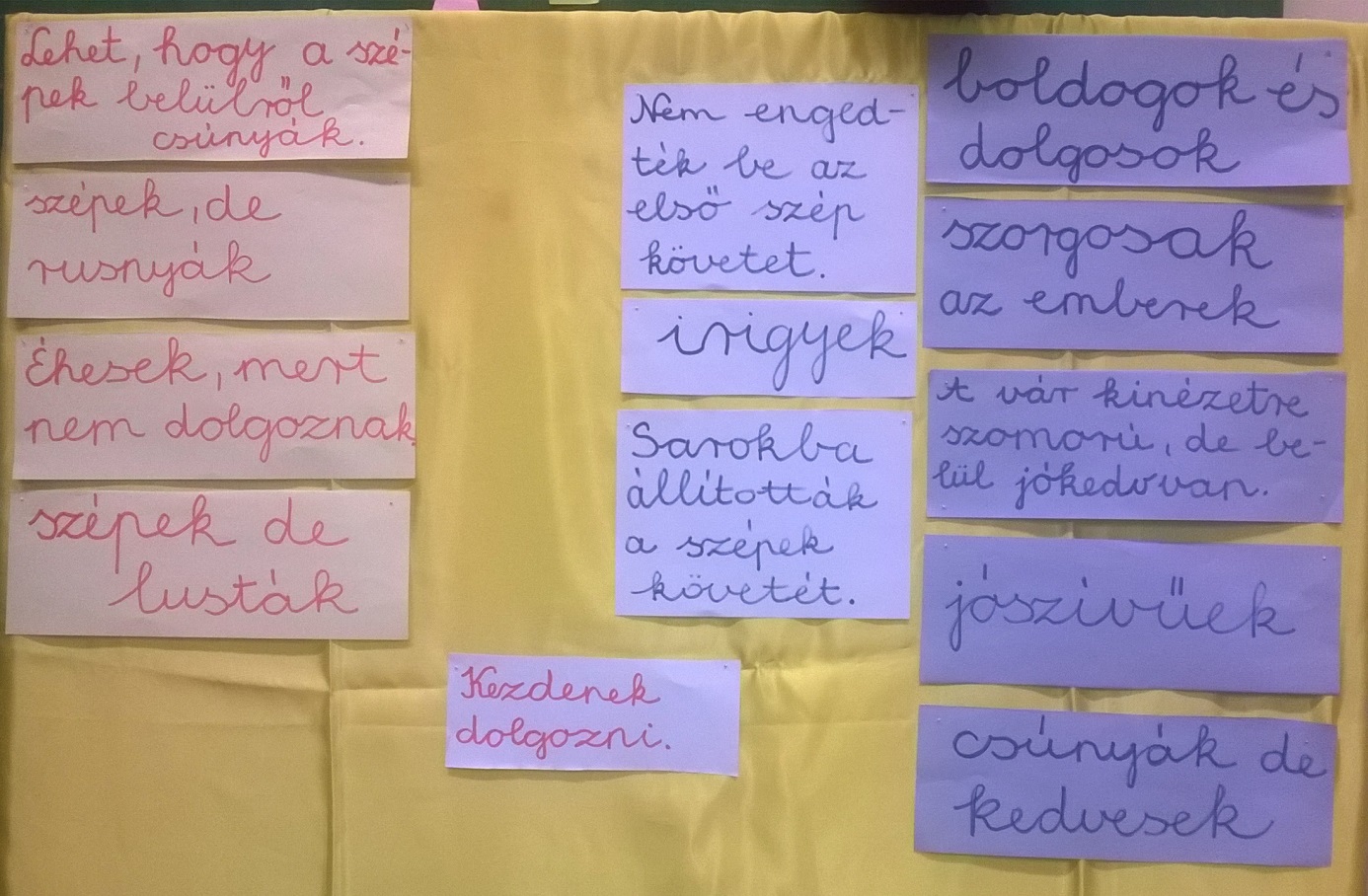 melléklet